Развлекательная программадля участников и гостей Всероссийского шахматного фестиваля«Кубок Минина и Пожарского 2023»Более подробную информацию можно получить на регистрации 19.03.2023, а также в ходе соревнований.  Возможно дополнительно проведение вышеперечисленных экскурсий в утреннее время для участников и гостей  Чемпионата ПФО.МероприятияДата/время проведенияИнформацияОбзорная экскурсия по Нижегородскому Кремлю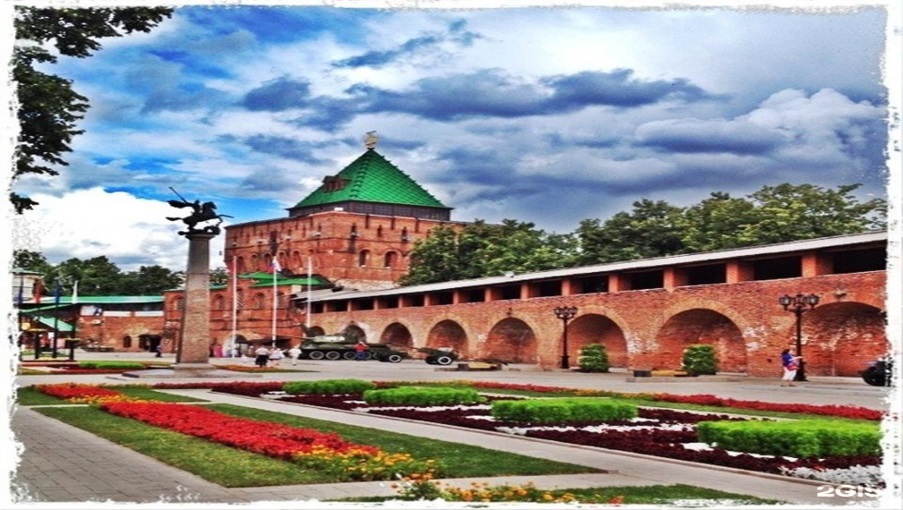 20.03.2023 16.00 – 16.45Для участников и сопровождающих бесплатно! Запись на экскурсию будет осуществляться 19 марта с 10.00 до 17.00 во время регистрации. Продолжительность экскурсии 45 минут. Место сбора: Кремль, Дмитриевская башня, возле вывески Музей Нижегородский Кремль»Нижегородский Кремль, памятник истории и культуры всемирного значения. Воздвигнутый в начале 16 века для защиты восточных рубежей русского государства, он ни разу не сдался неприятелю. Именно у стен Нижегородского Кремля 400 лет назад наши земляки по призыву Кузьмы Минина объединили силы для изгнания врагов из Москвы.Экскурсия «Подземелья Кремля»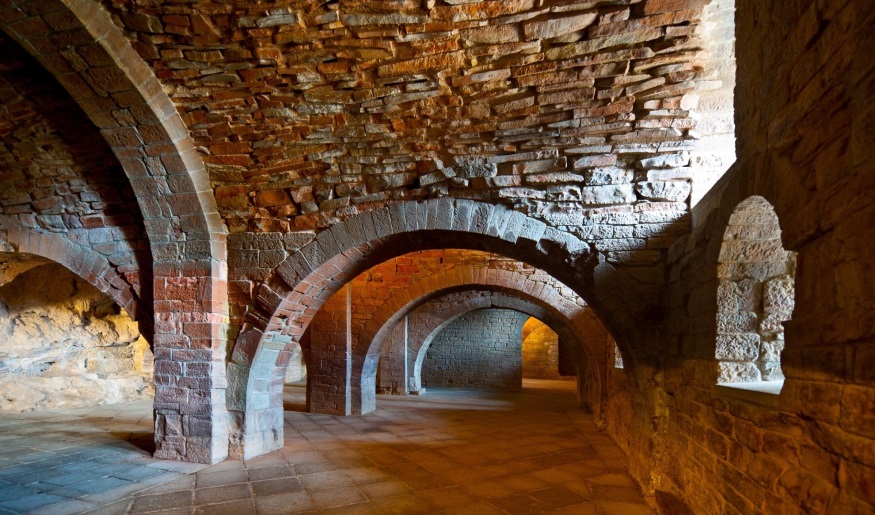 21.03.202316.00 – 17.00 Для участников и сопровождающих – 350 рублей с человека.Запись на экскурсию будет осуществляться 19 марта с 10.00 до 17.00 во время регистрации. Продолжительность экскурсии 60 минут. Место сбора: Кремль, Дмитриевская башня, возле вывески Музей Нижегородский Кремль».Вы узнаете, как и для чего строили Кремль, увидите кладку 16 века, спуститесь по винтовым лестницам, оцените акустику каменных сводов и сравните оборонительные особенности круглой и квадратной башни. Экскурсия проводится по стене кремля от Дмитриевской башни до Георгиевской с посещением двух подземелий.Важно: одевайтесь удобно и тепло!Обзорная автобусно-пешеходная экскурсия по Нижнему Новгороду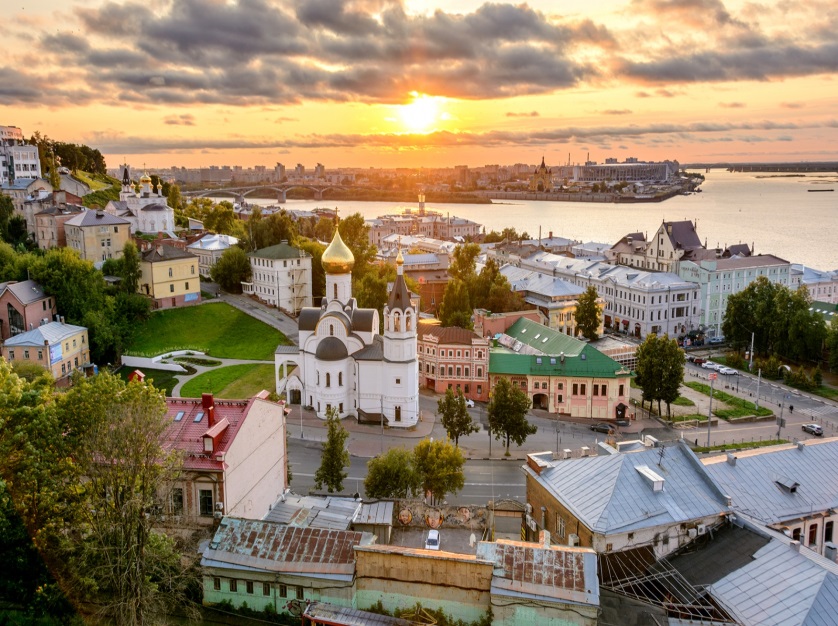 22.03.202316.00 – 18.00Для участников и сопровождающих – 550 рублей с человека.Запись на экскурсию будет осуществляться 19 марта с 10.00 до 17.00 во время регистрации. Продолжительность экскурсии 120 минут (2 часа).Место сбора и отправка автобуса: стадион «Нижний Новгород», 7 гейт (место игры).Вы увидите ансамбль Нижегородского Кремля, узнаете как он менялся и с чем это было связано.Посетите старейший храм города – Михайло-Архангельский собор и полюбуетесь слиянием Оки и Волги. Увидите знаменитую Чкаловскую лестницу, посетите кафедральный Александро-Невский собор, узнаете о знаменитой Нижегородской ярмарке, а также – что такое пакгаузы на Стрелке и как они получили вторую жизньОбзорная экскурсия в Музей-Усадьбу Рукавишниковых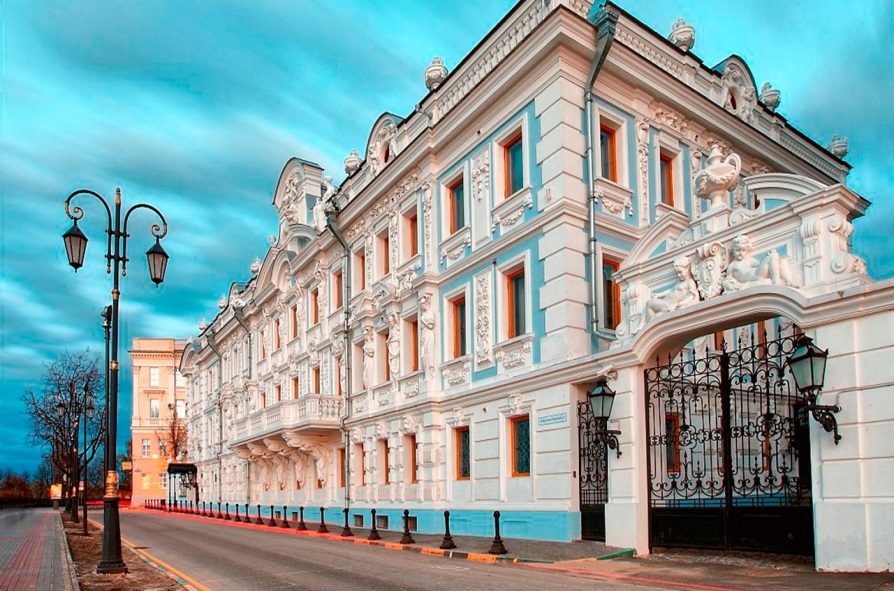 23.03.202316.45 – 17.30Для участников – 100 рублей, сопровождающих – 300 рублейЗапись на экскурсию будет осуществляться 19 марта с 10.00 до 17.00 во время регистрации. Продолжительность экскурсии 45 минут. Место сбора: Верхне-Волжская набережная, д.7. Музей-Усадьба РукавишниковыхУсадьба Рукавишниковых – главное здание Нижегородского музея-заповедника. Она была построена купцом первой гильдии С.М. Рукавишниковым в 1877 году на живописной Верхне-Волжской набережной. После Октябрьской революции в 1918 году при участии сыновей хозяина Ивана и Митрофана Рукавишниковых здесь открылся городской музей.Экскурсия в Центробанк «История русских денег – от монет до пластиковых карт»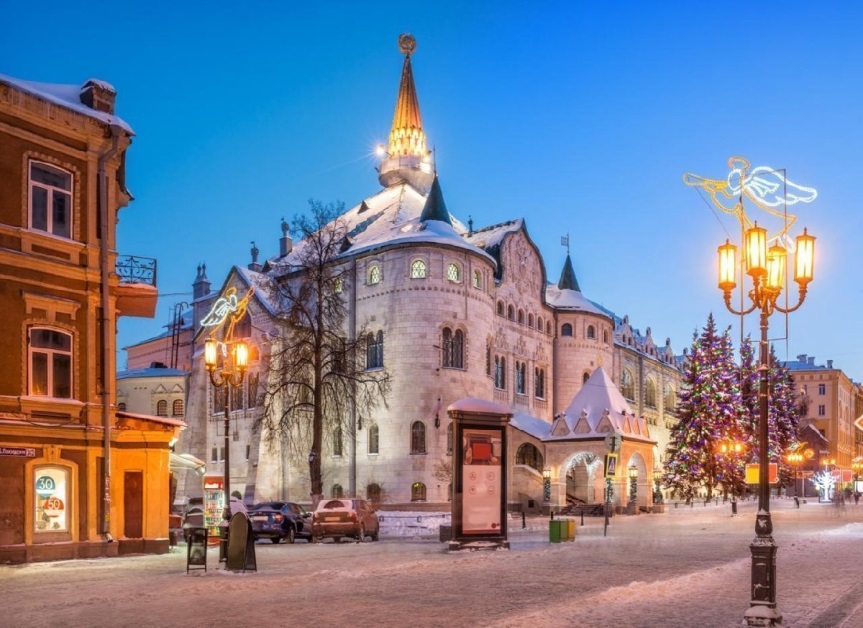 24.03.202314.00 - 15.00 Для участников и гостей фестиваля бесплатно.Количество мест ограничено! Запись на экскурсию будет осуществляться 19 марта с 10.00 до 17.00 во время регистрации. Продолжительность экскурсии 60 минут. Медные пятаки, «катеньки» и «петеньки», разменные марки. Эти деньги в разное время получали за выполненную работу, давали в долг, прятали в кубышки и помещали в банки.. На экскурсии вы узнаете всю многовековую историю русских денег.Мастер-класс по русским шахматам Таврели.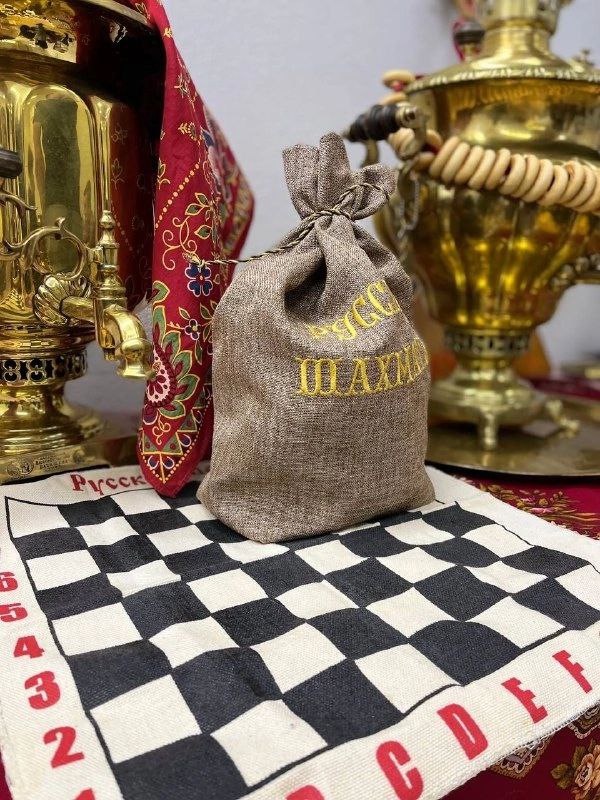 25.03.202315.00 – 16.00Мастер-класс проводит представитель федерации таврелей России - Слета Владимир Юрьевич.Запись на мастер-класс будет осуществляться на регистрации 19.03.2023 с 10.00 до 17.00, а также каждый день с 20 марта по 24 марта с 10.00 до 11.00чМесто проведения: ресторанный зал стадиона «Нижний Новгород»Программа мастер-класса: вы посмотрите фильм-презентацию о истории возникновения Таврелей, узнаете правила игры и чем обычные шахматы отличаются от русских шахмат. В завершении  все участники смогут поиграть в Таврели. 